ΔΕΛΤΙΟ ΤΥΠΟΥ ManpowerGroup Ελλάδας: Έναρξη της Δεύτερης ServiceNow Ακαδημίας για το 2024Αθήνα, 10 Ιουλίου 2024Η ManpowerGroup Ελλάδας, ως επίσημος ServiceNow Placement Partner, ανακοινώνει την έναρξη της δεύτερης ServiceNow Ακαδημίας για το 2024. Μετά την ολοκλήρωση της εκπαιδευτικής διαδικασίας της πρώτης Ακαδημίας τον περασμένο Φεβρουάριο, η οποία σημείωσε 100% επιτυχία στην απόκτηση των σχετικών πιστοποιήσεων, η νέα Ακαδημία θα ξεκινήσει στις 23 Αυγούστου.Η νέα αυτή Ακαδημία, όπως και η προηγούμενη, απευθύνεται τόσο σε εταιρείες που επιθυμούν να στελεχώσουν τις ομάδες τους με πιστοποιημένους ServiceNow Consultants και Developers, όσο και σε εταιρείες και Οργανισμούς που θέλουν να εκπαιδεύσουν το υπάρχον προσωπικό τους.Στοιχεία ΕκπαίδευσηςΗ εκπαίδευση θα διαρκέσει 2,5 μήνες και θα πραγματοποιηθεί στα αγγλικά. Οι συμμετέχοντες θα προετοιμαστούν και θα πιστοποιηθούν στις πιστοποιήσεις CSA και CIS-ITSM. Επιπλέον, θα έχουν πρόσβαση στο NowLearning Portal και σε όλα τα σχετικά Micro-Certifications της ServiceNow. Η προθεσμία υποβολής ενδιαφέροντος των εταιρειών για την Ακαδημία είναι η 24η Ιουλίου 2024. Συνεργασία με τη ServiceNowΟι Tech Academies της ManpowerGroup Ελλάδας αποτελούν επίσημο RiseUp Συνεργάτη Στελέχωσης της ServiceNow. Μέσω αυτής της συνεργασίας, οι Tech Academies υποστηρίζουν την παγκόσμια πρωτοβουλία RiseUp της ServiceNow, με στόχο την εκπαίδευση ενός εκατομμυρίου ανθρώπων στην πλατφόρμα της εταιρείας μέχρι το τέλος του 2024.Η ServiceNow παρέχει τη δυνατότητα στις Tech Academies να ενημερώνονται για τις τεχνικές δεξιότητες που χρειάζονται οι πελάτες τους, επιτρέποντάς τους να ανταποκριθούν πιο άμεσα στις ανάγκες αυτές. Αυτό εξασφαλίζει πρόσβαση σε υψηλής ποιότητας ταλέντα για τη ServiceNow, ενώ ταυτόχρονα ανοίγει την πόρτα για καλύτερες και υψηλότερα αμειβόμενες θέσεις εργασίας για τους υποψηφίους.Ο μακροπρόθεσμος στόχος είναι να ενισχυθεί το οικοσύστημα της ServiceNow στην Ελλάδα, αξιοποιώντας το διαθέσιμο ταλέντο και εξοπλίζοντάς το με τις απαραίτητες σχετικές πιστοποιήσεις.Ανάγκες του ΚλάδουΣύμφωνα με την έρευνα Έλλειψης Ταλέντου για το 2024 του ομίλου ManpowerGroup, η πλειονότητα (74%) των εργοδοτών Πληροφορικής αναφέρουν ότι δυσκολεύονται να βρουν το εξειδικευμένο ταλέντο που χρειάζονται. Με τις Tech Academies, η ManpowerGroup Ελλάδας στοχεύει να βοηθήσει τους εργοδότες να εντοπίσουν τις απαραίτητες δεξιότητες που αναζητούν στον κλάδο της Πληροφορικής και να καλύψουν τις ανάγκες τους.Για τις Tech Academies  Οι Tech Academies, δημιουργήθηκαν από τη ManpowerGroup Ελλάδας και περιλαμβάνουν μια σειρά από προγράμματα εκπαιδεύσεων που έχουν σχεδιαστεί για να παρέχουν ακριβώς τις γνώσεις και δεξιότητες που απαιτεί η αγορά εργασίας σήμερα σε απόφοιτους STEM γενικότερα, αλλά και σε υφιστάμενους εργαζόμενους εταιρειών στον κλάδο της Τεχνολογίας, έτσι ώστε να είναι έτοιμοι να ενσωματωθούν παραγωγικά σε ομάδες έργου, από την πρώτη ημέρα της ένταξής τους. Στις Tech Academies οι εκπαιδευόμενοι παρακολουθούν τρίμηνα υπερεντατικά προγράμματα σπουδών σε τεχνολογίες όπως Java, C#/.ΝΕΤ framework, cybersecurity και data analytics, ServiceNow και SAP, υπό την επίβλεψη καθηγητών διεθνών πανεπιστημίων. Ταυτόχρονα εκπαιδεύονται σε soft skills και άλλες δεξιότητες (όπως επικοινωνία, συνεργασία, διάδραση με πελάτες και δημιουργία παρουσιάσεων), απαραίτητες για την ένταξή τους σε μια παραγωγική ομάδα, και τέλος εκπονούν τελική εργασία αποφοίτησης εφαρμόζοντας όλα όσα διδάχτηκαν.Σχετικά με τη ManpowerGroup™ Ο όμιλος ManpowerGroup® (NYSE: MAN), η κορυφαία παγκόσμια εταιρεία λύσεων ανθρώπινου δυναμικού, βοηθά τους οργανισμούς να μετασχηματιστούν σε έναν ταχέως μεταβαλλόμενο κόσμο εργασίας, αναζητώντας, αξιολογώντας, αναπτύσσοντας και διαχειριζόμενοι τα ταλέντα που τους επιτρέπουν να κερδίσουν. Αναπτύσσουμε καινοτόμες λύσεις για εκατοντάδες χιλιάδες οργανισμούς κάθε χρόνο, παρέχοντάς τους εξειδικευμένα ταλέντα, ενώ παράλληλα βρίσκουμε ουσιαστική, βιώσιμη απασχόληση για εκατομμύρια ανθρώπους σε ένα ευρύ φάσμα κλάδων και δεξιοτήτων. Η εξειδικευμένη οικογένεια των brands μας - Manpower, Experis και Talent Solutions - δημιουργεί σημαντικά μεγαλύτερη αξία για υποψηφίους και πελάτες σε περισσότερες από 70 χώρες και περιοχές και το κάνει εδώ και 75 χρόνια. Αναγνωρίζουμε με συνέπεια τη διαφορετικότητά μας - ως το καλύτερο μέρος για να εργαστούμε για τις γυναίκες, την ένταξη, την ισότητα και την αναπηρία και το 2023 ο όμιλος ManpowerGroup ανακηρύχθηκε ως μια από τις πιο ηθικές εταιρείες στον κόσμο για 14η φορά - επιβεβαιώνοντας τη θέση μας ως «εταιρεία επιλογής» για ταλέντα που αναζητούν εργασία.Η ManpowerGroup στην Ελλάδα  Στην Ελλάδα, η ManpowerGroup ιδρύθηκε το 1998, όπου μέσα από το δίκτυο 2 υποκαταστημάτων στην Αττική και Θεσσαλονίκη, η εξειδικευμένη ομάδα συμβούλων εντοπίζει σε όλο το φάσμα των βασικών κλάδων της οικονομίας, αξιολογεί, αναπτύσσει και διαχειρίζεται τα ταλέντα. Η ManpowerGroup Ελλάδας είναι πιστοποιημένη σύμφωνα με το διεθνές πρότυπο ποιότητας ISO 9001:2015, στους τομείς εύρεσης και επιλογής προσωπικού καθώς και υπηρεσιών προσωρινής απασχόλησης σε όλο το δίκτυο των υποκαταστημάτων της.  Για περισσότερες πληροφορίες σχετικά με τη ManpowerGroup Ελλάδας επισκεφθείτε τις ιστοσελίδες μας. Για εταιρείες: www.manpowergroup.gr   Για υποψήφιους: www.manpower.gr  Ακολουθήστε μας: ManpowerGroup Greece   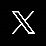 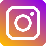 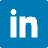 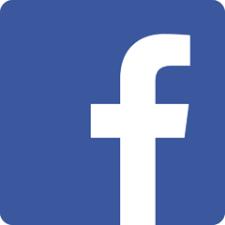 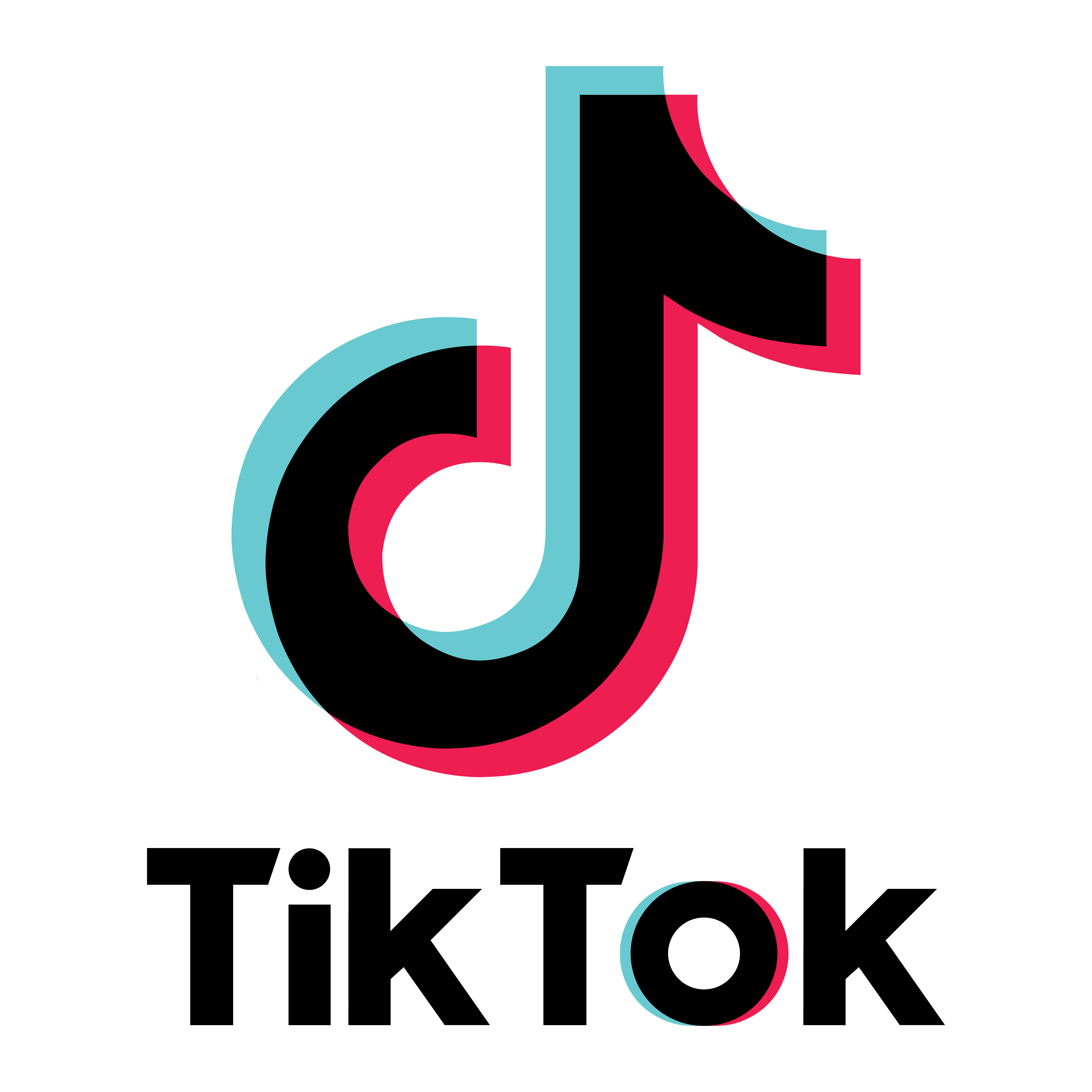 